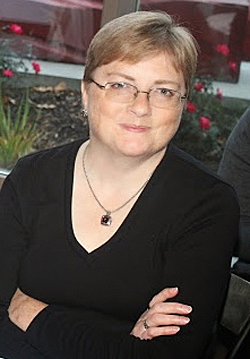 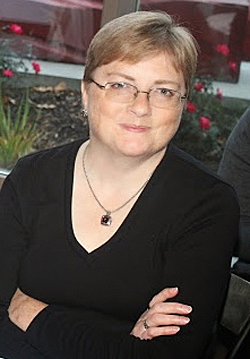 “I feel like I now have a body that fits me”:Sex and gender minority breast cancer patients choosing bilateral mastectomywithout reconstructionMaria T. Brown, PhD, LMSWAssistant Research Professor, Aging Studies InstituteDavid B. Falk College of Sport and Human DynamicsSyracuse University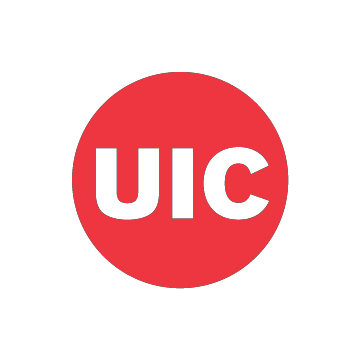 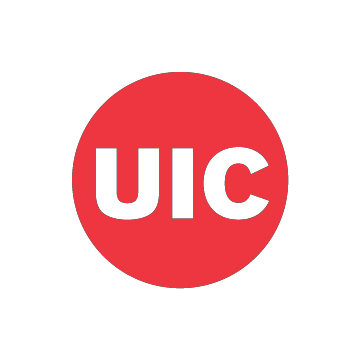 